2月　世界のおやつ　「エンパナーダ」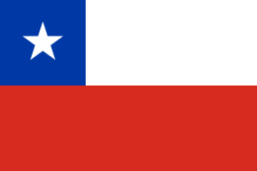 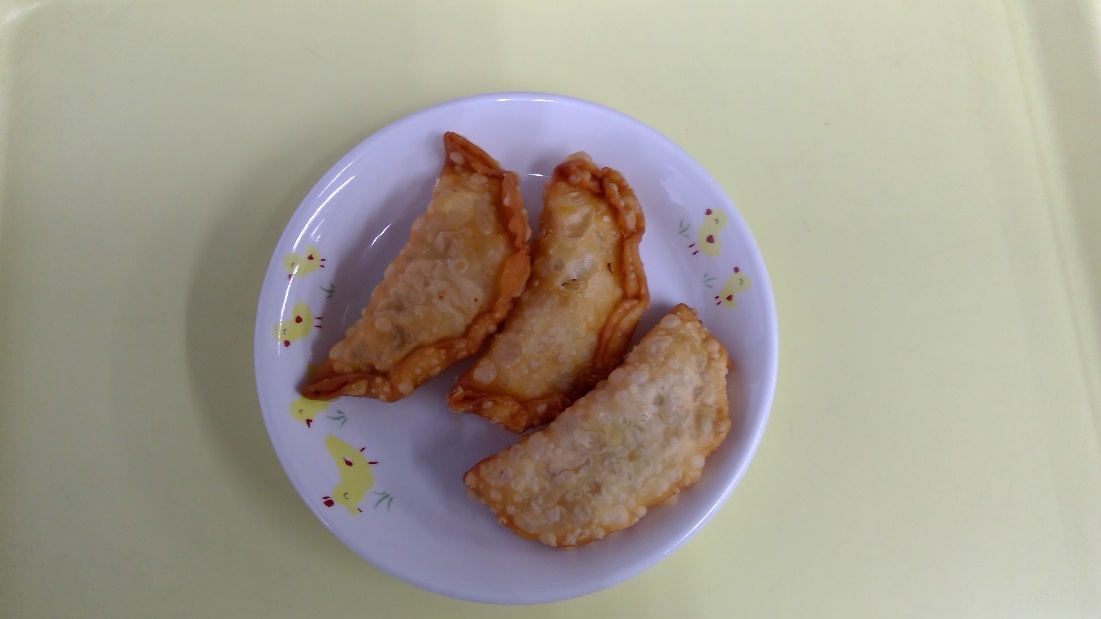 